BAŞVURU FORMU EĞİTİMDE İYİ ÖRNEKLER 2019 TRABZONBÖLÜM ABÖLÜM B: BÖLÜM C:ÇALIŞMA BİLGİLERİBu metni siliniz: Eğitimde İyi Örnekler Trabzon 2019 başvuru formunu Times New Roman yazı tipinde 12 punto ile elektronik ortamda madde numaraları altında yer alan boşlukları, açıklamaları ve İyi örnekler 2019 kılavuzunu dikkate alınarak doldurunuz. Başvuru formunun teslim edilmesi; 1 - Başvuru Formu Word belgesini doldurarak “dosya>farklı kaydet>kayıt türü’nü “pdf” olarak seçiniz ve kaydediniz”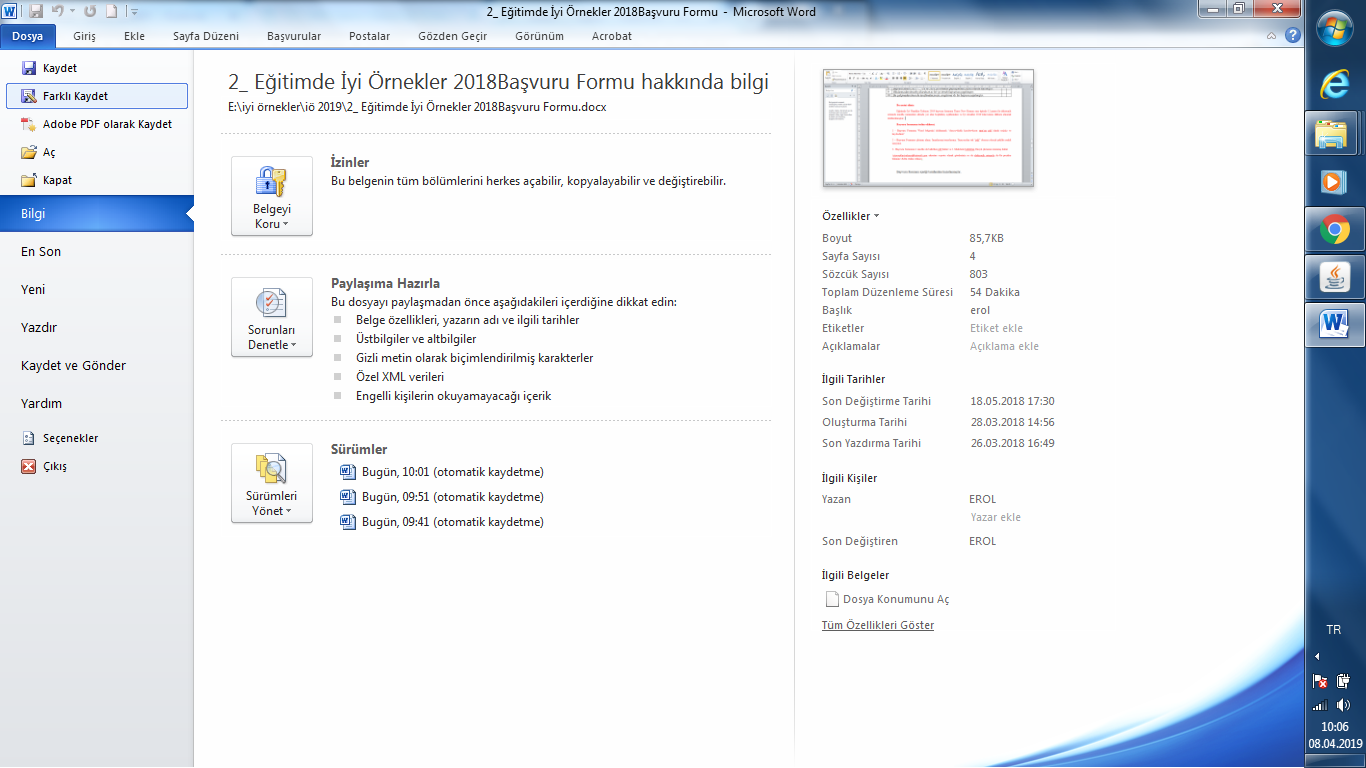 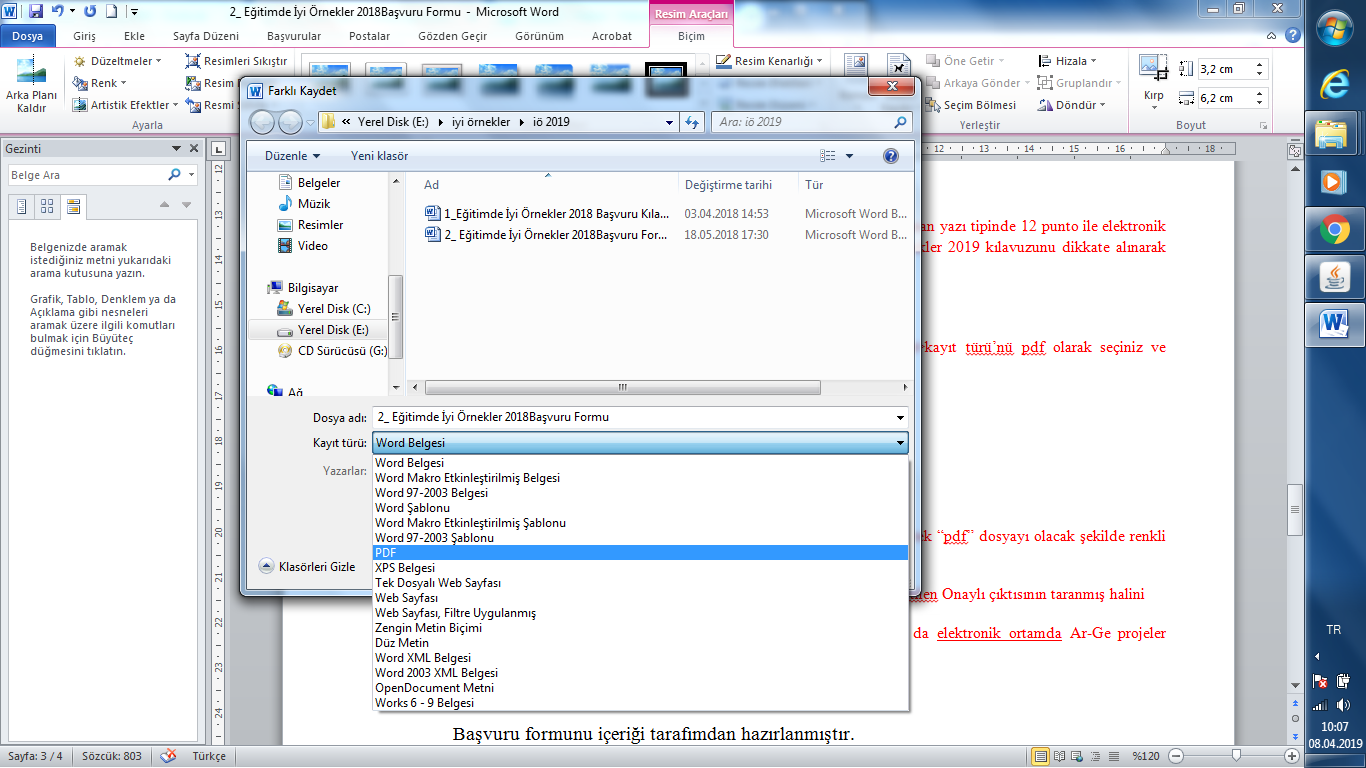 2 – Başvuru Formunu çıktısını alınız. İmzalayınız/onaylayınız. Tarayıcıdan tek “pdf” dosyayı olacak şekilde renkli tarayınız.3-  Başvuru formunun 1.madde de belirtilen “pdf” halini ve 2. Maddede belirtilen “Onaylı Çıktısının Taranmış Halini”iyiorneklertrabzon@hotmail.com adresine e-posta olarak gönderiniz ya da Elektronik ortamda Ar-Ge projeler birimine elden teslim ediniz.(sadece bir yöntem ile gönderiniz)Başvuru Sahibi							        Okul Müdürü	Adı ve Soyadı       	       Adı ve Soyadı        İmza  	  İmza	     OnayİYİ ÖRNEKLER 2019 ÇALIŞMA ÖZETİBu metni siliniz. Başvuru formunu doldurmaya başlamadan önce mutlaka İyi Örnekler Trabzon 2019 Başvuru kılavuzunu okuyunuzBu bölüm; çalışmanızın etiketi olarak kullanılacaktır. Örnekler için Eğitimde İyi Örnekler web sayfasını ziyaret ediniz. İYİ ÖRNEKLER 2019 ÇALIŞMA ÖZETİBu metni siliniz. Başvuru formunu doldurmaya başlamadan önce mutlaka İyi Örnekler Trabzon 2019 Başvuru kılavuzunu okuyunuzBu bölüm; çalışmanızın etiketi olarak kullanılacaktır. Örnekler için Eğitimde İyi Örnekler web sayfasını ziyaret ediniz. İYİ ÖRNEKLER 2019 ÇALIŞMA ÖZETİBu metni siliniz. Başvuru formunu doldurmaya başlamadan önce mutlaka İyi Örnekler Trabzon 2019 Başvuru kılavuzunu okuyunuzBu bölüm; çalışmanızın etiketi olarak kullanılacaktır. Örnekler için Eğitimde İyi Örnekler web sayfasını ziyaret ediniz. İLÇEBu metni siliniz. Büyük harflerle yazınız.Bu metni siliniz. Büyük harflerle yazınız.OKUL / KURUM TÜRÜ(Metin Kutusunu Onaylamak için; “onay kutusuna çift tıklayın “varsayılan değeri “onaylandı” olarak işaretleyiniz.)Başvuru sahibinin çalıştığı okul türü:1-OKUL ÖNCESİ2-İLKOKUL 3-ORTAOKUL4-LİSE (Alt Başlık belirtiniz)Anadolu LiseleriFen ve Sosyal Bilimler LiseleriSpor Lisesi Güzel Sanatlar Liseleriİmam Hatip LiseleriMesleki ve Teknik Anadolu Liseleri            Diğer  (………….)5-DİĞER (……………)Başvuru sahibinin çalıştığı okul türü:1-OKUL ÖNCESİ2-İLKOKUL 3-ORTAOKUL4-LİSE (Alt Başlık belirtiniz)Anadolu LiseleriFen ve Sosyal Bilimler LiseleriSpor Lisesi Güzel Sanatlar Liseleriİmam Hatip LiseleriMesleki ve Teknik Anadolu Liseleri            Diğer  (………….)5-DİĞER (……………)OKUL / KURUM TÜRÜ(Metin Kutusunu Onaylamak için; “onay kutusuna çift tıklayın “varsayılan değeri “onaylandı” olarak işaretleyiniz.)Başvuru sahibinin çalıştığı okul türü:1-OKUL ÖNCESİ2-İLKOKUL 3-ORTAOKUL4-LİSE (Alt Başlık belirtiniz)Anadolu LiseleriFen ve Sosyal Bilimler LiseleriSpor Lisesi Güzel Sanatlar Liseleriİmam Hatip LiseleriMesleki ve Teknik Anadolu Liseleri            Diğer  (………….)5-DİĞER (……………)Başvuru sahibinin çalıştığı okul türü:1-OKUL ÖNCESİ2-İLKOKUL 3-ORTAOKUL4-LİSE (Alt Başlık belirtiniz)Anadolu LiseleriFen ve Sosyal Bilimler LiseleriSpor Lisesi Güzel Sanatlar Liseleriİmam Hatip LiseleriMesleki ve Teknik Anadolu Liseleri            Diğer  (………….)5-DİĞER (……………)ÇALIŞMA ADIBu metni siliniz. Çalışma adı, formun (gönderilecek belgesinin) de adı olacaktır. Büyük harflerle yazınız.KURUM KODUBu metni siliniz. Kurum kodunu yazınız OKULU Bu metni siliniz. Kısaltma yapmadan büyük harflerle yazınız. ÇALIŞMA YAPILAN DERS ADIBu metni siliniz. Kısaltma yapmadan büyük harflerle yazınız.YAPILAN ÇALIŞMANIN SINIF SEVİYESİBu metni siliniz. Branşlar veya sınıf seviyesini büyük harflerle yazınız.ÇALIŞMA YAPILAN DERS KAZANIMIBu metni siliniz. Kazanımı bu alana yazınız.İZLEYİCİ OLARAK KATILABİLECEK SINIF DÜZEYİ / BRANŞLARBu metni siliniz. Sizce çalışmanız sergilenmesi veya sunulması durumunda katılımcı olarak uygun olacağını düşündüğünüz branşlar ve sınıf seviyelerini büyük harflerle yazınız.UYGULAMA ÖZETİBu metni siliniz. Çalışmanızı birkaç cümle ile katılımcılara tanıtmak amacıyla kısaca özetleyiniz. Paylaşım günü, izleyicilerin sizleri web sayfasından bu ön bilgiler ile çalışmanızı tanıyabilecek şekilde yazınız. Amacınız hedef grubunuz ve uygulamalarınızı kısaca yazınız.Bu metni siliniz. Çalışmanızı birkaç cümle ile katılımcılara tanıtmak amacıyla kısaca özetleyiniz. Paylaşım günü, izleyicilerin sizleri web sayfasından bu ön bilgiler ile çalışmanızı tanıyabilecek şekilde yazınız. Amacınız hedef grubunuz ve uygulamalarınızı kısaca yazınız.ÖĞRETMENİN ADI SOYADIBu metni siliniz. Kısaltma yapmadan büyük harflerle yazınız.Bu metni siliniz. Kısaltma yapmadan büyük harflerle yazınız.E-POSTABu metni siliniz. Başvuru sahibinin e-postası bilgilendirmeler için kullanılacaktır. Bu metni siliniz. Başvuru sahibinin e-postası bilgilendirmeler için kullanılacaktır. TELEFONBu metni siliniz. Anlık iletişim ve bilgi sms göndermek için kullanılacaktır.Bu metni siliniz. Anlık iletişim ve bilgi sms göndermek için kullanılacaktır.İYİ ÖRNEKLER 2019ÇALIŞMANIZIN ADINI YAZINIZİYİ ÖRNEKLER 2019ÇALIŞMANIZIN ADINI YAZINIZİYİ ÖRNEKLER 2019ÇALIŞMANIZIN ADINI YAZINIZİYİ ÖRNEKLER 2019ÇALIŞMANIZIN ADINI YAZINIZBaşvuru Yapılan Çalışmanın Nasıl Sunulacağını İşaretleyinizSunum(  )Başvurusunu katılımcılara sunum yapmak isteyenler içindir. Sınıf ya da salon gibi ortamlarda ppt, veya diğer araçlarla sunum yapılacaktır. Bunun için çalışmanızın sunuma hak kazandıktan sonra çalışmanızın tüm aşamalarının anlatıldığı bir sunu hazırlayınız. Sunum araçlarınızı bu bölümde açıklayınız. Bu metni siliniz.Başvuru Yapılan Çalışmanın Nasıl Sunulacağını İşaretleyinizSergi/Poster(  )Başvurunun tamamını ya da bir bölümünü sergi alanında tanıtım yapacaklar içindir. Yapacağınız sergi sunumu için gerekli ön hazırlıkları ve uygulama modelinizi/materyallerinizi mutlaka hazırlayınız. Sergi sunumuz ile ilgili araçlarınızı bu bölümde açıklayınız. Bu metni siliniz.İYİ ÖRNEK ÇALIŞMANIN TANITIMIÇalışmanızı aşağıdaki alt başlıklara göre tanıtınız. Bu tanıtım hem değerlendiriciler tarafından yapılacak incelemelerde hem de sunum-sergi için seçilmesi durumunda izleyicileri için önceden yayınlanacak tanıtımlar için kullanılacaktır. Hazırlanacak başvuru, sunum bülteninde yer alacağı dikkate alınarak ve aşağıdaki alt başlıklara göre hazırlanmalıdır. Tekrar eden açıklamalar veya aynı metinleri kopyalayarak kullanmayınız. Bu metni siliniz.İYİ ÖRNEK ÇALIŞMANIN TANITIMIÇalışmanızı aşağıdaki alt başlıklara göre tanıtınız. Bu tanıtım hem değerlendiriciler tarafından yapılacak incelemelerde hem de sunum-sergi için seçilmesi durumunda izleyicileri için önceden yayınlanacak tanıtımlar için kullanılacaktır. Hazırlanacak başvuru, sunum bülteninde yer alacağı dikkate alınarak ve aşağıdaki alt başlıklara göre hazırlanmalıdır. Tekrar eden açıklamalar veya aynı metinleri kopyalayarak kullanmayınız. Bu metni siliniz.İYİ ÖRNEK ÇALIŞMANIN TANITIMIÇalışmanızı aşağıdaki alt başlıklara göre tanıtınız. Bu tanıtım hem değerlendiriciler tarafından yapılacak incelemelerde hem de sunum-sergi için seçilmesi durumunda izleyicileri için önceden yayınlanacak tanıtımlar için kullanılacaktır. Hazırlanacak başvuru, sunum bülteninde yer alacağı dikkate alınarak ve aşağıdaki alt başlıklara göre hazırlanmalıdır. Tekrar eden açıklamalar veya aynı metinleri kopyalayarak kullanmayınız. Bu metni siliniz.İYİ ÖRNEK ÇALIŞMANIN TANITIMIÇalışmanızı aşağıdaki alt başlıklara göre tanıtınız. Bu tanıtım hem değerlendiriciler tarafından yapılacak incelemelerde hem de sunum-sergi için seçilmesi durumunda izleyicileri için önceden yayınlanacak tanıtımlar için kullanılacaktır. Hazırlanacak başvuru, sunum bülteninde yer alacağı dikkate alınarak ve aşağıdaki alt başlıklara göre hazırlanmalıdır. Tekrar eden açıklamalar veya aynı metinleri kopyalayarak kullanmayınız. Bu metni siliniz.Çalışmanıza başlamadan önceki mevcut durumu/ problem durumunu veya geliştirilecek durumu tanımlayınız.Çalışmanıza başlamadan önceki mevcut durumu/ problem durumunu veya geliştirilecek durumu tanımlayınız.Çalışmanıza başlamadan önceki mevcut durumu/ problem durumunu veya geliştirilecek durumu tanımlayınız.Çalışmanıza başlamadan önceki mevcut durumu/ problem durumunu veya geliştirilecek durumu tanımlayınız.Çalışmanızın genel hedef ve amacını belirtiniz. Ayrıca ders kazanımları ile ilişkisinin açıklayınızÇalışmanızın genel hedef ve amacını belirtiniz. Ayrıca ders kazanımları ile ilişkisinin açıklayınızÇalışmanızın genel hedef ve amacını belirtiniz. Ayrıca ders kazanımları ile ilişkisinin açıklayınızÇalışmanızın genel hedef ve amacını belirtiniz. Ayrıca ders kazanımları ile ilişkisinin açıklayınızÇalışmanın uygulandığı ders, sınıf seviyeleri ve hedef grubu tanıtınız.Çalışmanın uygulandığı ders, sınıf seviyeleri ve hedef grubu tanıtınız.Çalışmanın uygulandığı ders, sınıf seviyeleri ve hedef grubu tanıtınız.Çalışmanın uygulandığı ders, sınıf seviyeleri ve hedef grubu tanıtınız.Faaliyetlerinizi açıklayınız.    (Kronolojik sıra ile ayrıntılı bir biçimde yazınız)Faaliyetlerinizi açıklayınız.    (Kronolojik sıra ile ayrıntılı bir biçimde yazınız)Faaliyetlerinizi açıklayınız.    (Kronolojik sıra ile ayrıntılı bir biçimde yazınız)Faaliyetlerinizi açıklayınız.    (Kronolojik sıra ile ayrıntılı bir biçimde yazınız)Çalışmanızla geliştirdiğiniz/uyguladığınız materyallerinizi/araçlarınızı tanıtınız.Çalışmanızla geliştirdiğiniz/uyguladığınız materyallerinizi/araçlarınızı tanıtınız.Çalışmanızla geliştirdiğiniz/uyguladığınız materyallerinizi/araçlarınızı tanıtınız.Çalışmanızla geliştirdiğiniz/uyguladığınız materyallerinizi/araçlarınızı tanıtınız.Çalışmanızın yenilikçi/özgün yönünü açıklayınız.Çalışmanızın yenilikçi/özgün yönünü açıklayınız.Çalışmanızın yenilikçi/özgün yönünü açıklayınız.Çalışmanızın yenilikçi/özgün yönünü açıklayınız.Çalışmanızın uygulanması ile elde edilen sonuçları açıklayınız.Çalışmanızın uygulanması ile elde edilen sonuçları açıklayınız.Çalışmanızın uygulanması ile elde edilen sonuçları açıklayınız.Çalışmanızın uygulanması ile elde edilen sonuçları açıklayınız.Öğrenci başarısına, paydaşlara ve kurumunuza katkısını belirtinizÖğrenci başarısına, paydaşlara ve kurumunuza katkısını belirtinizÖğrenci başarısına, paydaşlara ve kurumunuza katkısını belirtinizÖğrenci başarısına, paydaşlara ve kurumunuza katkısını belirtinizÇalışmanız süresince ölçme değerlendirme süreçlerinde uyguladığınız yöntem ve teknikleri ayrıntılı bir biçimde belirtinizÇalışmanız süresince ölçme değerlendirme süreçlerinde uyguladığınız yöntem ve teknikleri ayrıntılı bir biçimde belirtinizÇalışmanız süresince ölçme değerlendirme süreçlerinde uyguladığınız yöntem ve teknikleri ayrıntılı bir biçimde belirtinizÇalışmanız süresince ölçme değerlendirme süreçlerinde uyguladığınız yöntem ve teknikleri ayrıntılı bir biçimde belirtinizUYGULAMANIZI TANITAN 4 FOTOĞRAF EKLEYİNİZ.Fotoğraflarınız jpeg formatında olmalı ve bu belgeye eklenmelidir.1-Resim eklemek için; Ekle>Resim>ilgili klasördeki yüksek çözünürlüklü resminizi seçin.2- Eklediğiniz resmin boyutları için; üzerine tıklayın>Biçim>Yükseklik=5,genişlik otomatik gelecektir. Bu metni siliniz.UYGULAMANIZI TANITAN 4 FOTOĞRAF EKLEYİNİZ.Fotoğraflarınız jpeg formatında olmalı ve bu belgeye eklenmelidir.1-Resim eklemek için; Ekle>Resim>ilgili klasördeki yüksek çözünürlüklü resminizi seçin.2- Eklediğiniz resmin boyutları için; üzerine tıklayın>Biçim>Yükseklik=5,genişlik otomatik gelecektir. Bu metni siliniz.UYGULAMANIZI TANITAN 4 FOTOĞRAF EKLEYİNİZ.Fotoğraflarınız jpeg formatında olmalı ve bu belgeye eklenmelidir.1-Resim eklemek için; Ekle>Resim>ilgili klasördeki yüksek çözünürlüklü resminizi seçin.2- Eklediğiniz resmin boyutları için; üzerine tıklayın>Biçim>Yükseklik=5,genişlik otomatik gelecektir. Bu metni siliniz.UYGULAMANIZI TANITAN 4 FOTOĞRAF EKLEYİNİZ.Fotoğraflarınız jpeg formatında olmalı ve bu belgeye eklenmelidir.1-Resim eklemek için; Ekle>Resim>ilgili klasördeki yüksek çözünürlüklü resminizi seçin.2- Eklediğiniz resmin boyutları için; üzerine tıklayın>Biçim>Yükseklik=5,genişlik otomatik gelecektir. Bu metni siliniz.MATERYALLERİNİZİ ( VAR İSE ) EKLEYİNİZ. Uygulamanıza dair Formlar, planlarınız, anketler, rubricler vb. tarayıcıdan alınabilir ya da fotoğrafları jpeg olarak bu belgeye ekleyiniz. Bu metni siliniz.MATERYALLERİNİZİ ( VAR İSE ) EKLEYİNİZ. Uygulamanıza dair Formlar, planlarınız, anketler, rubricler vb. tarayıcıdan alınabilir ya da fotoğrafları jpeg olarak bu belgeye ekleyiniz. Bu metni siliniz.MATERYALLERİNİZİ ( VAR İSE ) EKLEYİNİZ. Uygulamanıza dair Formlar, planlarınız, anketler, rubricler vb. tarayıcıdan alınabilir ya da fotoğrafları jpeg olarak bu belgeye ekleyiniz. Bu metni siliniz.MATERYALLERİNİZİ ( VAR İSE ) EKLEYİNİZ. Uygulamanıza dair Formlar, planlarınız, anketler, rubricler vb. tarayıcıdan alınabilir ya da fotoğrafları jpeg olarak bu belgeye ekleyiniz. Bu metni siliniz.BAŞVURU SAHİBİNE ve ÇALIŞMAYA DAİR BİLGİLER(Bu bilgiler İyi Örnekler 2019 Trabzon istatistiği için kullanılacaktır)BAŞVURU SAHİBİNE ve ÇALIŞMAYA DAİR BİLGİLER(Bu bilgiler İyi Örnekler 2019 Trabzon istatistiği için kullanılacaktır)BAŞVURU SAHİBİNE ve ÇALIŞMAYA DAİR BİLGİLER(Bu bilgiler İyi Örnekler 2019 Trabzon istatistiği için kullanılacaktır)BAŞVURU SAHİBİNE ve ÇALIŞMAYA DAİR BİLGİLER(Bu bilgiler İyi Örnekler 2019 Trabzon istatistiği için kullanılacaktır)Başvurusu yapılacak çalışmanız için aşağıdaki sorulara cevabınız; Evet ise “E” hayır ise “H” yanıtı yazınız. Bu çalışma ya da uygulama için;Başvurusu yapılacak çalışmanız için aşağıdaki sorulara cevabınız; Evet ise “E” hayır ise “H” yanıtı yazınız. Bu çalışma ya da uygulama için;E H1İlimizde iyi örneklere ilk kez başvurusu yapılmıştır.2İlimizde iyi örneklere önceki yıllarda başvuru yapılmış sunum yapmamış, fakat geliştirilmiştir.3Ulusal düzeyde bir programa başvurusu yapılmıştır.4Yerel/ulusal/ programa, aynı içerik, aynı veya faklı ad altında başvurusu yapılmıştır.5Farklı bir çalışmanın, projenin, uygulamanın vb geliştirilmiş uyarlanmış halidir.6Bu çalışma okul içi uygulama örneğidir.7Bu çalışma birden çok ders veya sınıf seviyesinde kullanılabilir.8Başvuru sahibi 2011 -… -17 ve 2018 İyi örnekler paylaşımına izleyici olarak katılmıştır.9Okulumuzdan önceki yıllarda en az bir iyi örnek başvurusu yapılmıştır.10Bu çalışmadan önce de tarafımdan proje, araştırma vb. bir başvuru yapılmıştır.